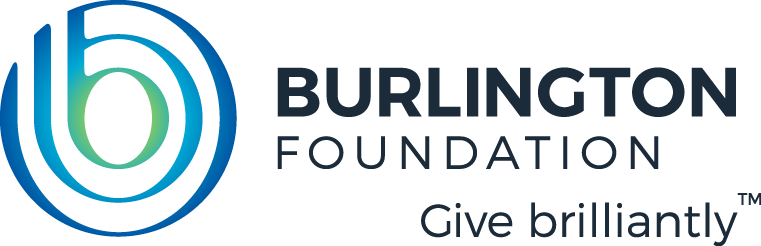 COMMUNITY FUND GRANTING PROGRAM2019-2020 Seed Grant - Application FormDue Date: Friday, November 8, 2019Applicant InformationSECTION 1: ABOUT YOUR ORGANIZATIONWhat is the mission and purpose of your organization? What are your main activities? (max 200 words)SECTION 2: ABOUT YOUR PROJECT/OR RESOURCE NEEDWhich of the 2019-20 granting program priorities does this project/resource need help address? We recognize the intersectionality of many of these priorities and encourage applications that address multiple priorities. 
Please check ALL that apply. Describe how this seed grant will benefit your organization’s mission delivery capability, if successful (max 300 words)Please complete the following requested budget form ($2,000 max):Submission ProcessThe application must be received by 5:00 PM on Friday, November 8, 2019. Please e-mail this completed 2019-20 Seed Grant Application Form in Word format, to info@burlingtonfoundation.org.We will send you a reply notifying you that we are in receipt of your application.	If you do not receive a reply within 48 hours, please contact us at 905-639-0744 x223.Name of Organization:
Address: Charitable Registration Number: Address: Contact Person: Total Requested ($2,000 max.): Position:Project/Program Name:Telephone:Website:Email: Social Media Handles:Project Start Date*:Project End Date:Mental Health & Wellness (focus on youth/young adults and/or seniors)Poverty ReductionEnvironment & Sustainability Sports & Recreation (focus on supporting vulnerable youth)Performing Arts (focus on supporting vulnerable youth)ItemDetailsAmount ($)Total Amount$     